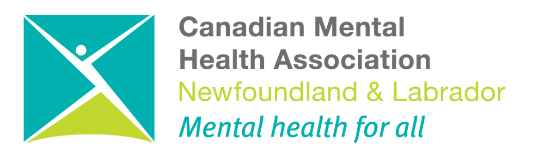 Marketing and Communications CoordinatorReporting to CMHA-NL’s Chief Executive Officer, this position is responsible for all marketing and communications for CMHA-NL.  In addition, the position also assists with the various fundraising and awareness events throughout the year. The successful candidate must be able to work a flexible schedule which may include some evenings and weekends.Principle ResponsibilitiesMaintain the public social media channels for CMHA-NL (Facebook, Twitter, Instagram, LinkedIn). Duties include: design, writing, tagging, monitoring, engaging.Maintain the CMHA-NL website (WordPress CMS), including regular content management, technical issue management with vendor, events and training updates, news article writing and dissemination, etc.Produce and/or manage the development of brochures, handouts, flyers, and other informational/promotional materials for all program areasStrategize and develop in collaboration with the CEO and Communications Committee, a yearly Marketing and Communications Plan for the organization Builds and manages relationships with local media, and while  proactively promoting positive stories and conducting media monitoring and analysis. Provide support for specific fund-raising events, including the annual Tickle SwimEnsure that CMHA-NL is familiar with and employing current communication/ promotion tools and technology (i.e. social media, social marketing) to maximize fundraising returnsWork closely with the Fund Development Coordinator to plan and implement fundraising initiatives and market/communicate effectivelyWork closely with Facilitators to ensure proper and timely promotion and registration for trainings, webinars, and presentationsProvide regular reports and updates to the C.E.O. and BoardProvide brand management for both CMHA-NL as well as national CMHA materialsEnsure proper, positive, and regular stakeholder relationsSkill Based Competencies/EducationMinimum 3 years’ experienceProven work experience in developing marketing and communication plansProven ability identifying key, measurable marketing and communications targets to support the organizations strategic planAbility to work as part of a team Ability to work with volunteersProven ability to develop and maintain positive relationships Excellent oral communication skills, including presentations and public speakingExcellent written communication and marketing skillsKnowledgeable and experienced with community-based, non-profit, client services-based organizations. Knowledgeable of and experienced in working with major social media platforms and management tools (e.g. Hootsuite), and other communication/marketing tools including (e.g. WordPress, MailChimp, Eventbrite, Canva, etc.)Sound working knowledge of MS Office software applications and donor management databases/software (e.g. Blackbaud)Detail oriented with a passion for qualityGraphic design experience would be an assetPost-secondary education and/or professional certification in a related field (e.g. communications, marketing) would be an asset, or a combination of education and experience.*Use of personal vehicle may be required to attend meetings, events, photo opportunities, etc.*This position is located in St. John’s, NL. CMHA-NL offers a competitive salary and benefits package. The closing date for applications is September 9th, 2022.  We thank all applicants who apply, however only those selected for an interview will be contacted.Please forward cover letter and resume through email with subject line “Marketing” to:		Bernice Haley, Office ManagerCanadian Mental Health Association, NL 603 Topsail RoadSt. John’s, NL, A1E 2E1Email: bhaley@cmhanl.ca